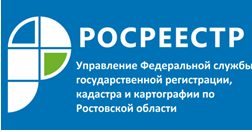 Пресс-релиз                                                                                                                                   11.03.2020
 СПЕЦИАЛИСТЫ ДОНСКОГО РОСРЕЕСТРА ПРОДОЛЖАЮТ ПРОВОДИТЬ 
ОНЛАЙН КОНСУЛЬТАЦИИ В феврале текущего года сотрудники Управления Росреестра по Ростовской области провели 16 консультаций в рамках проекта «Правовая помощь онлайн». Большинство вопросов, с которыми в ведомство обратились жители региона, касались постановки на кадастровый учет, а также снятия с кадастрового учета объектов недвижимости. Кроме того, жителей Ростовской области в феврале интересовал порядок раздела земельных участков и объектов капитального строительства, оспаривание кадастровой стоимости и другие актуальные вопросы.Возможность получать разъяснения специалистов органов государственной власти по прямому каналу видеосвязи появилась у жителей области больше года назад. За это время новый формат консультирования успел завоевать доверие граждан. Так, в 2019 году было проведено 460 онлайн консультаций.Консультации по вопросам, связанным с государственной регистрацией прав и (или) кадастровым учетом проходят каждый четверг с 9:30 до 13:00. Предварительная запись обязательна. Прием заявок прекращается за 3 календарных дня до даты консультации.Напоминаем, что теперь записаться и получить консультацию можно не только непосредственно в офисах МФЦ «Мои документы», но и на сайте helponline.donland.ru. Управление Росреестра по Ростовской области осуществляет консультирование в рамках проекта «Правовая помощь онлайн» по следующим вопросам:- государственный кадастровый учет недвижимого имущества и (или) государственная регистрация прав на недвижимое имущество;- порядок получения сведений из государственного фонда данных, полученных в результате проведения землеустройства;- вопросы определения и оспаривания кадастровой стоимости объектов недвижимого имущества;- вопросы осуществления государственного земельного надзора за соблюдением в отношении объектов земельных отношений органами государственной власти, органами местного самоуправления, юридическими лицами, индивидуальными предпринимателями, гражданами требований земельного законодательства, за нарушение которых законодательством Российской Федерации предусмотрена ответственность.